RFPQ ADDENDUM TEMPLATEQC: DOC REV. DATE 8/25/21COUNTY OF ALAMEDAADDENDUM No. 1toRFP No. SSS-2022forOMBUDSMAN AND CALFRESHunderTITLE IIIB/VIIb, OLDER AMERICANS ACT, as amended in 2020MELLO-GRANLUND OLDER CALIFORNIANS ACT of 1996Alameda County is committed to reducing environmental impacts across our entire supply chain. 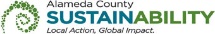 If printing this document, please print only what you need, print double-sided, and use recycled-content paper.The following Sections have been modified or revised as shown below.  Changes made to the original RFP document are in bold print and highlighted, and deletions made have a strike through.RFP SSS-2022, Cover Page is revised as follows:  RESPONSE DUEby2:00 p.m.onMay 2 6, 2022atAlameda County, Area Agency on Aging6955 Foothill Blvd., Suite 143, Oakland, CA 94605RFP SSS-2022, CALENDAR OF EVENTS, List of Attendees, Q&A, Addendum Issued Dates, Vender Letter of Intent to submit a bid due date, Response Due and Submitted through date, Evaluation Period date, Notice of Intent to Award Issued date is revised as follows:  RFP SSS-2022, Section I. Item F. is revised as follows:  All questions regarding these specifications, terms and conditions are to be submitted in writing by 5:00 p.m. on April 14, 13, 2022 to:RFP SSS-2022, Section III. Item Q. is revised as follows:  Bidders are requested to email their intent to submit a bid by April 25 29, 2022, one week prior to the bid due date (May 2 6, 2022). However, bidders will not be penalized for not sending their intent to submit a bid.  Letters should be submitted via email to aaarfp@acgov.org.RFP SSS-2022, EXHIBIT A, BID RESPONSE PACKET, REQUIRED DOCUMENTATION AND SUBMITTALS CHECKLIST is revised as follows:  This County of Alameda, Social Services Agency (SSA) RFP No. SSS-2022 Addendum will be posted on the GSA Contracting Opportunities website located at Alameda County Current Contracting Opportunities [https://gsa.acgov.org/do-business-with-us/contracting-opportunities/].List of Attendees4/18 25/2022 Q&A Issued4/18 25/2022Addendum Issued [only if necessary to amend RFP]4/18 25/2022Vendor Letter of Intent to submit a bid due4/25 29/2022 Response Due and Submitted through 5/2 6/2022 by 2:00 p.m. (PST) Evaluation Period5/2 6/2022 - 5/19 20/2022   Notice of Intent to Award Issued5/20 23 /2022Response Package:										     Check Boxes